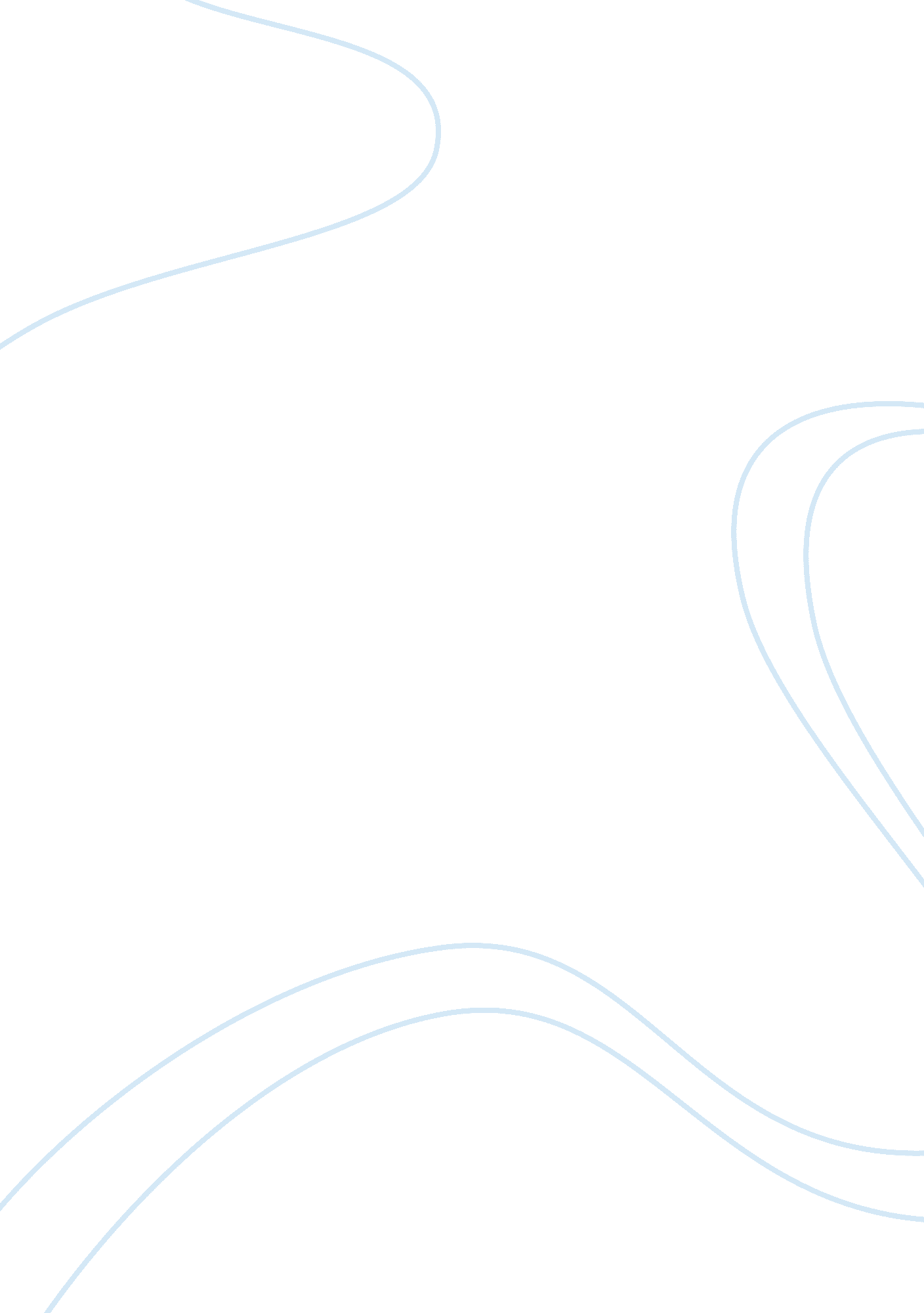 Marymount university computer labBusiness, Management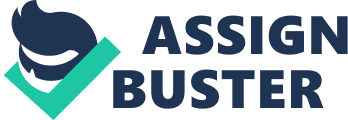 Project Plan This section of the project outlines the timeline based on the available time for the project and the impact of any delay. It is established that the system development will fully be accomplished within the stipulated time since all the requirement and equipment as well as the personnel are available at the project commencement. As shown in the schedule graphs and tables on the power point document, the process will involve the expected time of each and every activity to completion. 
As shown in the table, the first activity of the project schedule would be the meeting with all the stakeholders to establish the system requirement specifications. This part takes 11days of the time schedule with the first week of activity being exclusively the meetings before the process of gathering information on the current system also begins to run concurrently with it for the remaining eight days. 
The requirement gathering stage on the current system runs for the next seven days ending just one day after the meetings with stakeholders. 
The next stage is the discussion and analysis of the risks and the financial requirements of the project. This stage runs for three days as shown in the graphs and charts and begins immediately after requirement gathering stage. 
The next level is the gathering together of the list of the identified requirements which takes only two days. 
The other step that run from the end of the second week for the next three weeks is the design of the room. 
Next is the browsing of the catalogs and their locations that takes seven days or an equivalence of one week. 
This is followed by the process of obtaining the quotes and purchases of the project requirements. This process takes thirteen days of the project schedule. 
After this process, the most important stage that is the actual construction on the room begins taking the lion share of the available time, which is 370 days. 
This is followed by the determination of the necessary electrical equipment that takes 35days. 
The second last activity is the obtainment of the building approvals by the relevant authorities that takes five days. The very last activity is the movement of equipment to the building that also takes five days. 
This whole process thus takes a total schedule time of 449 days. 
Financial Plan 
This section explains the expenditure throughout the whole project. The financial plan is generally divided into two main parts which are the requirement gathering and development part and the maintenance section. The main focus here is in the development part. 
The budget for the workstations was estimated to $7000 while the actual used amount was $6890 giving a difference of $110 on the budget. 
The other budget is the monitors’ fees which was set to $1500 while the actual amount sums up to $1180 giving a deference of $310. 
The other budget estimation that also experienced a lower actual amount is the Mice budget that was first set for $50 and the actual figure comes up to $40 giving a deference of $10 on the actual estimated values. 
The other budgets are expected to run in line with the actual budgeted figures as earlier estimated making the schedule more realistic and precise as expected. This gives the entire budget for the project to $25350. 